Publicado en Ciudad de mexico el 17/12/2021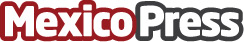 La solución sencilla para la identificación de productosMagellan™ 9800i TDi: El generador de imágenes de arriba hacia abajo que ofrece una mayor satisfacción del clienteDatos de contacto:ALEJANDRA RAMOS POSADA7273666325Nota de prensa publicada en: https://www.mexicopress.com.mx/la-solucion-sencilla-para-la-identificacion-de Categorías: Nacional Hardware E-Commerce Dispositivos móviles http://www.mexicopress.com.mx